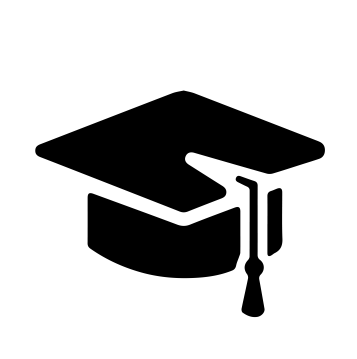 Всероссийский информационно – образовательный портал «Магистр»Веб – адрес сайта: https://magistr-r.ru/СМИ Серия ЭЛ № ФС 77 – 75609(РОСКОМНАДЗОР, г. Москва)МОП СФО Сетевое издание «Магистр»ИНН 4205277233 ОГРН 1134205025349Председатель оргкомитета: Ирина Фёдоровна К.ТЛФ. 8-923-606-29-50Е -mail: metodmagistr@mail.ruГлавный редактор: Александр Сергеевич В.Е-mail: magistr-centr@magistr-r.ruПриказ №008 от 25.01.2022г.О назначении участников конкурса «Конкурс рефератов, курсовых и дипломных работ студентов СПО»Уважаемые участники, если по каким – либо причинам вы не получили электронные свидетельства в установленный срок (4 дня с момента регистрации), просьба обратиться для выяснения обстоятельств по электронной почте: metodmagistr@mail.ru№Учреждение, адресУчастникРезультат1КГБПОУ «ВБМК», Приморский край, г. ВладивостокЗахватова Оксана Сергеевна, Попова Ирина ЕвгеньевнаI степень (победитель)2Технический колледж ФГБОУ ВО «ТГТУ», г. ТамбовМосягина Надежда Геннадьевна, Капустина Дарья Андреевна II степень (победитель)3КГБПОУ «ВБМК», Приморский край, г. ВладивостокЗахватова Оксана Сергеевна, Бондаренко Евгения СергеевнаI степень (победитель)4КТК, г. КраснодарАванесова Лариса Владимировна, Болкунов Сергей РомановичI степень (победитель)5КТК, г. КраснодарАванесова Лариса Владимировна, Дымский Александр ВячеславовичI степень (победитель)6КТК, г. КраснодарАванесова Лариса Владимировна, Аксентьев Александр АндреевичI степень (победитель)